Об организации отдыха детей, их оздоровления и занятостив Алатырском районе Чувашской Республики в 2022 годуВ соответствии ст. 7, п.11 ч.1 ст. 15 Федерального закона от 6 октября 2003 г. N 131-ФЗ "Об общих принципах организации местного самоуправления в Российской Федерации", с ч. 1,2 ст. 12,  ч. 3 ст.12.1 Федерального закона от 24 июля 1998 г. N 124-ФЗ "Об основных гарантиях прав ребенка в Российской Федерации",  с постановлением Кабинета Министров Чувашской Республики от 02 марта . № 70 «Об организации отдыха детей, их оздоровления и занятости  в Чувашской Республике» (с изменениями, внесенными постановлениями Кабинета Министров Чувашской Республики от 5 марта . № 80; 9 апреля . № 111, 25 марта 2015 г. № 90, 7 апреля 2016 г. № 104, 22 марта 2017 г. № 106, 28 марта 2018 г. № 91, 13 марта 2019г. №74,13 июня 2019 г. №204, 11 марта 2020 г. № 87, от 11 ноября 2020 года № 615, от 10 марта 2021 года №78, от 09 марта 2022 года № 79), в целях обеспечения отдыха детей, их  оздоровления и занятости в Алатырском районе, администрация Алатырского района п о с т а н о в л я е т:    1. Определить уполномоченным органом по организации отдыха детей и их  оздоровления сезонного или круглогодичного действия, лагерях, организованных образовательными организациями, осуществляющими организацию отдыха и оздоровления обучающихся в каникулярное время (с круглосуточным или дневным пребыванием детей), а также иных формах отдыха детей, их оздоровления и занятости  управление образования администрации Алатырского района.2. Установить:- среднюю стоимость путевки в организации отдыха детей и их  оздоровления сезонного или круглогодичного действия со сроком пребывания 21 день в размере 17111 рублей;- среднюю стоимость путевки в детские специализированные (профильные) лагеря на базе организаций отдыха детей и их  оздоровления сезонного или круглогодичного действия со сроком пребывания от 7 до 21 дня из расчета до 897 рублей на одного ребенка в сутки;- среднюю стоимость в лагерях с дневным пребыванием детей в размере 105 рублей в день на одного ребенка;3. Утвердить:- порядок организации отдыха детей, их оздоровления и занятости в Алатырском районе в 2022  году согласно приложению № 1;- мероприятия по организации отдыха детей, их оздоровления и занятости в Алатырском районе в  2022 году согласно приложению № 2.4. Создать муниципальную межведомственную комиссию организаций отдыха детей, их оздоровления и занятости в Алатырском  районе.  4.1.Утвердить:- состав межведомственной комиссии по организации отдыха детей, их оздоровления и занятости в Алатырском районе в 2022 году согласно приложению  №3;- положение о  межведомственной комиссии по организации отдыха детей, их оздоровления и занятости в Алатырском районе в 2022 году согласно приложению №4;     - план работы межведомственной комиссии по организации  отдыха детей, их оздоровления и занятости в Алатырском районе в  2022 году согласно приложению №5; 5.Создать межведомственную приемочную комиссию по проверке готовности пришкольных оздоровительных лагерей с дневным пребыванием детей в Алатырском районе.   5.1.Утвердить:- порядок работы межведомственной приемочной комиссии по проверке готовности пришкольных оздоровительных лагерей с дневным пребыванием детей в Алатырском районе согласно приложению № 6;          - состав межведомственной приемочной комиссии по проверке готовности пришкольных оздоровительных лагерей с дневным пребыванием детей в Алатырском районе согласно приложению №7.  6.Управлению образования администрации Алатырского района Чувашской Республики:- разработать и осуществить мероприятия по организации отдыха детей и их  оздоровления сезонного или круглогодичного действия, лагерях, организованных образовательными организациями, осуществляющими организацию отдыха и оздоровления обучающихся в каникулярное время (с круглосуточным или дневным пребыванием;- подготовить до 25 мая 2022 года муниципальные общеобразовательные организации для отдыха детей и их оздоровления, приняв меры по созданию условий для безопасного пребывания детей и соблюдения санитарно-эпидемиологических требований к их устройству и содержанию.  7. Руководителям образовательных организаций:рекомендовать:информировать родителей (законных представителей) об условиях проведения заявочной кампании через средства массовой информации, разместить информацию на сайте образовательных организаций, распространять информационные материалы на родительских собраниях, интернет чатах и др.обеспечить:-   составление и ведение реестра организаций отдыха детей и их оздоровления;         -  качественную и своевременную подготовку материально-технической базы организаций отдыха детей и их оздоровления, обратив особое внимание на подготовку пищеблоков, систем водоснабжения и водоотведения, санитарно-техническое состояние пищеблоков;          - открытие оздоровительных лагерей с дневным пребыванием осуществлять только в случае отсутствия нарушений нормативных требований, предъявляемых к организации;        - комплектование организаций отдыха детей и их оздоровления педагогическими работниками при условии прохождения ими медицинского осмотра, гигиенического обучения, вакцинации их в соответствии с национальным календарем профилактических прививок, от других инфекционных заболеваний по эпидемиологическим показаниям, а также работниками пищеблоков и лицами, имеющими непосредственный контакт с пищевыми продуктами, привитыми дополнительно против дизентерии Зонне, вирусного гепатита А;- полноценное и рациональное питание детей в соответствии с утвержденными нормами с использованием пищевых продуктов, обогащенных витаминами, микро- и макронутриентами;- создание системы оперативной связи по информированию правоохранительных органов и межведомственной комиссии по организации отдыха, оздоровления и занятости детей в Алатырском  районе о чрезвычайных ситуациях в организациях отдыха детей;- средствами пожаротушения объекты оздоровления детей и их оздоровления;-максимальный охват организованными формами отдыха и оздоровления несовершеннолетних, состоящих на профилактическом учете в подразделениях по делам несовершеннолетних, и детей, нуждающихся в социальной поддержке;организовать:	- проведение не позднее чем за две недели до открытия организаций отдыха детей и их оздоровления эпизоотологического обследования, дератизационной, дезинсекционной (в том числе акарицидной) обработки территории, прилегающей к организации отдыха детей и их оздоровления, организациями, занимающимися дезинфекционной деятельностью;- создание надлежащих условий для проведения воспитательной и оздоровительной работы, предусмотрев проведение мероприятий, направленных на профилактику алкоголизма, наркомании, табакокурения, правонарушений, беспризорности и экстремизма.8. БУ «Алатырская  ЦРБ» Министерства здравоохранения Чувашской Республики  обеспечить:-оздоровление детей, имеющих медицинские показания, в организации отдыха детей и их  оздоровления сезонного или круглогодичного действия;-проведение профилактических медицинских осмотров работников, привлекаемых для работы в организации отдыха детей и их  оздоровления организованных образовательными организациями в каникулярное время с  дневным пребыванием, а также медицинских осмотров при оформлении на временную работу несовершеннолетних граждан в возрасте от 14 до 18 лет в свободное от учебы время;- организацию оказания медицинской помощи несовершеннолетним в период отдыха детей и их оздоровления.- организацию качественного медицинского обслуживания и контроль над качеством лечебно-оздоровительной работы в оздоровительных лагерях с дневным пребыванием детей;- оказание содействия в обеспечении лагерей с дневным пребыванием детей необходимыми лекарственными препаратами, вакцинами против дизентерии Зонне, гепатита A и других инфекций по эпидемиологическим показаниям.9. Отделению надзорной деятельности и профилактической работы  по Алатырскому району управления надзорной деятельности и профилактической работы ГУ МЧС России по Чувашской Республике – Чувашии обеспечить:- проведение до начала летнего оздоровительного сезона проверки готовности  муниципальных образовательных организаций, где будут располагаться оздоровительные лагеря с дневным пребыванием детей на предмет соблюдения ими правил пожарной безопасности;- участие инспекторов пожарного надзора в работе межведомственной комиссии по приемке оздоровительных лагерей с дневным пребыванием  детей.10. МО МВД РФ «Алатырский»:- оказать содействие в проведении мероприятий по обеспечению общественного порядка и безопасности пребывания детей в оздоровительных лагерях с дневным пребыванием детей; - усилить работу с несовершеннолетними, находящимися в трудной жизненной ситуации и в социально опасном положении, в каникулярное время.          11. Казенному учреждению Чувашской Республики "Центр занятости населения Чувашской Республики" Министерства труда и социальной защиты Чувашской Республики (Отдел по городу Алатырю):-оказать содействие в организации временного трудоустройства несовершеннолетних граждан в возрасте от 14 до 18 лет в свободное от учебы время в соответствии с трудовым законодательством;-предусмотреть организацию рабочих мест для детей, находящихся в трудной жизненной  ситуации.12.Отделу культуры, по делам национальностей, спорта и информационного обеспечения администрации Алатырского района обеспечить:- проведение в каникулярное время культурно-досуговых мероприятий для детей в учреждениях культуры Алатырского района;- освещение хода подготовки и проведения оздоровительной кампании 2022 года на сайте администрации Алатырского района;13. Постановление  администрации Алатырского района Чувашской Республики от 15 марта 2021 года № 95 «Об организации отдыха детей, их оздоровления и занятости  в Алатырском районе в 2021 году», признать утратившим силу.14. Контроль за исполнением настоящего постановления возложить на      заместителя главы - начальника  организационного отдела администрации Алатырского района.15. Настоящее постановление вступает в силу после его официального опубликования.Глава администрации                                                                                         Н.И. Шпилевая	Приложение №1 к постановлению  администрации                                                             Алатырского района                                                                                     от  28.03.2022 № 117 Порядокорганизации отдыха детей, их оздоровления и занятости  в Алатырском  районе  в 2022 году 1. Настоящий Порядок организации отдыха детей, их оздоровления и занятости в Алатырском районе (далее - Порядок) определяет механизм организации отдыха и оздоровления детей школьного возраста в организациях сезонного или круглогодичного действия, лагерях, организованных образовательными организациями, осуществляющими организацию отдыха и оздоровления, обучающихся в каникулярное время (с круглосуточным или дневным пребыванием детей), а также иных формах отдыха детей, их оздоровления и занятости.2. Организация отдыха детей и их оздоровления  в организациях сезонного или круглогодичного действия  осуществляется путем выделения их родителям (законным представителям) путевок на основании заявления, составленного по форме (приложение №1),  и поданного  на имя  уполномоченного органа по организации отдыха детей, их оздоровления и занятости - Управление образования администрации Алатырского района (далее Уполномоченный орган). Сбор, учет и обработка заявок на приобретение путёвок в организации отдыха детей и их  оздоровления сезонного или круглогодичного действия в 2022 году производится посредством единой автоматизированной системы, школьными операторами в общеобразовательных организациях и муниципальным оператором в управлении образования администрации Алатырского района.3. Уполномоченный орган:           информирует родителей (законных представителей) об условиях проведения заявочной кампании через средства массовой информации, размещает информацию на сайте управления образования и сайте администрации района в баннере «Лето – 2022», распространяет информационные материалы в общеобразовательных организациях, на родительских собраниях и др.;            организует приём заявок от родителей (законных представителей) с  26 марта по 12 августа 2022 года на базе общеобразовательных организаций, обеспечивает ведение реестра заявок в автоматизированной системе по сбору, учету и обработке заявок на приобретение путевок в организации отдыха детей и  их оздоровления сезонного или круглогодичного действия. Прием заявлений будет  осуществляться в рабочие дни с 9.00 до 17.00 часов,  суббота, воскресенье – выходные дни. В первый день заявочной кампании, 16 апреля 2022 года, прием заявлений будет  осуществляться с 9.00 до 17.00 часов;            назначает должностное лицо, ответственное за проведение заявочной кампании и муниципального оператора, ответственного за организацию работы в автоматизированной системе по сбору, учету и обработке заявок на приобретение путёвок в загородные оздоровительные лагеря, определяет операторов по введению данных в автоматизированную систему по сбору, учету и обработке заявок на приобретение путёвок в организации сезонного или круглогодичного действия   в каждой общеобразовательной организации (количество операторов определяется из расчета: менее 100 школьников  - 1 оператор, на  каждые последующие 200 человек – 1 оператор);	4. Путевка в организации отдыха детей и их оздоровления сезонного или круглогодичного действия  предоставляется для ребенка школьного возраста, со сроком пребывания не менее 7 дней в период весенних, осенних, зимних школьных каникул и не более чем 21 дня в период  летних школьных каникул.5. Путевка в организации отдыха и их оздоровления детей сезонного или круглогодичного действия, лагерях, организованных образовательными организациями, осуществляющими организацию отдыха и оздоровления обучающихся в каникулярное время (с круглосуточным или дневным пребыванием детей) предоставляется однократно в текущем году.6. В случае отказа от приобретения путевки не позднее 5 календарных  дней до начала смены родитель или законный представитель должен вернуть путевку по месту ее выдачи, данная путевка будет выделена другому ребенку из резервного списка.7. В случае, если ребенок не прибыл в организацию отдыха и их оздоровления детей сезонного или круглогодичного действия без уважительной причины, при наличии выданной ему путевки, и путевка своевременно не была возвращена родителями или  законными представителями по месту ее получения, путевка считается использованной.8. В случае, когда ребенок не может прибыть по уважительной причине (медицинские противопоказания, семейные обстоятельства), при наличии выданной ему путевки в загородный лагерь отдыха и оздоровления детей, родитель или законный представитель должен немедленно вернуть путевку по месту ее выдачи.9. Прием заявлений осуществляется школьными операторами в каждой общеобразовательной  организации по месту обучения ребенка. Оператор  вводит в автоматизированную систему все сведения заявителя, при наличии копий необходимых документов (прикладываются к заявлению),  по завершению ввода автоматизированная система выдает уведомление о записи.10. Средняя стоимость путевки в организации отдыха и их оздоровления сезонного или круглогодичного действия со сроком пребывания 21 день  в размере 17111 рублей. Оплата стоимости путевок в загородные оздоровительные лагеря производится родителями (законными представителями детей) в размере:20 процентов от средней стоимости путевки – на летнее каникулярное время со сроком пребывания 21 день и на весеннее, осеннее и зимнее каникулярное время со сроком пребывания не менее 7 дней для детей школьного возраста из семей, среднедушевой доход которых не превышает 150 процентов величины прожиточного минимума, установленной в Чувашской Республике;30 процентов от средней стоимости путевки – на летнее каникулярное время со сроком пребывания 21 день и на весеннее, осеннее и зимнее каникулярное время со сроком пребывания не менее 7 дней для детей школьного возраста из семей, среднедушевой доход которых составляет от 150 до 200 процентов величины прожиточного минимума, установленной в Чувашской Республике;50 процентов от средней стоимости путевки – на летнее каникулярное время со сроком пребывания 21 день и на весеннее, осеннее и зимнее каникулярное время со сроком пребывания не менее 7 дней для детей школьного возраста из семей, среднедушевой доход которых превышает 200 процентов величины прожиточного минимума, установленной в Чувашской Республике.Для получения путевки в организации отдыха и их оздоровления сезонного или круглогодичного действия, оплата которой производится родителями или иными законными представителями детей в размере 20, 30 и 50 процентов, родители или иные законные представители представляют в общеобразовательную организацию справки о доходах родителей или иных законных представителей ребенка за три месяца, предшествующие месяцу обращения, справку о составе семьи.         11. Средняя стоимость путевки в профильные смены организаций отдыха и их оздоровления детей сезонного или круглогодичного действия со сроком пребывания 21 день составляет  18837 рублей.         12. За путевку родители (законные представители) оплачивают безналичным платежом на счета загородных оздоровительных лагерей.          Для получения путевки родитель (законный представитель) с уведомлением, полученным при регистрации заявления в автоматизированной системе, и квитанцией об оплате (20%, 30% или 50% от средней стоимости путевки) обращается к ответственным специалистам в общеобразовательную организацию.           Ответственные специалисты общеобразовательных организаций предоставляют в Уполномоченный орган  следующие документы: - копию паспорта родителя (законного представителя ребенка);- копию свидетельства о рождении ребенка (паспорта при достижении возраста 14 лет);- копию свидетельства СНИЛС (родителя и ребенка);- справку о детских пособиях, справку о составе семьи (для 20%);- справку о доходах родителей или иных законных представителей ребенка за тримесяца, предшествующие месяцу обращения (для 30% и 50%);- справку о составе семьи (для 30% и 50%).           13. Предоставление путевок в организации отдыха детей и  их оздоровления сезонного или круглогодичного действия осуществляется в соответствии с электронной очередностью в зависимости от даты и времени подачи заявления и наличия путевок на основании документов, указанных в пункте 10 настоящего Порядка.           14. Основанием для отказа в предоставлении путевок в организации отдыха детей и  их оздоровления сезонного или круглогодичного действия является:           - получение путевки в текущем году в организации отдыха детей и  их оздоровления сезонного или круглогодичного действия;           - не предоставление заявителем документов, указанных в пункте 10 настоящего Порядка.           15. Уполномоченный орган оставляет за собой право устанавливать квоту путевок в организации отдыха детей и  их оздоровления сезонного или круглогодичного действия для родителей (законных представителей) в соответствии с возможностями  и финансовыми средствами, предусмотренными на организацию отдыха детей школьного возраста в каникулярное время.           16. На основании приказа Уполномоченного органа на базе общеобразовательных организаций открываются оздоровительные лагеря с дневным пребыванием детей. 17. Продолжительность смены в  лагерях, организованных образовательными организациями, осуществляющими организацию отдыха и оздоровления, обучающихся в каникулярное время  с дневным пребыванием  детей составляет в период летних каникул не менее 21 дня и на период весенних, осенних, зимних каникул не менее 5 дней. Стоимость набора продуктов питания в  оздоровительных лагерях с дневным пребыванием детей составляет 105  рублей на одного ребенка в день.18. Комплектование  в  лагерях, организованных образовательными организациями, осуществляющими организацию отдыха и оздоровления, обучающихся в каникулярное время  с дневным пребыванием  детей осуществляется общеобразовательной организацией. Услуга предоставляется на основании заявления  родителей (законных представителей детей) по прилагаемой форме (приложение  №2), поданного в адрес руководителя общеобразовательной организации, на базе которой открыт оздоровительный лагерь с дневным пребыванием детей.              19. Прием  заявлений от родителей (законных представителей детей) в  лагерях, организованных образовательными организациями, осуществляющими организацию отдыха и оздоровления, обучающихся в каникулярное время  с дневным пребыванием  детей осуществляется  с 01 мая по 15 мая 2022 г.  20. Организация деятельности  в  лагерях, организованных образовательными организациями в каникулярное время  с дневным пребыванием  детей   осуществляется на основании дополнительных общеразвивающих  программ, утвержденных  руководителями общеобразовательных организаций, на базе которых созданы  профильные лагеря, получивших экспертное заключение и рассмотренных на заседании межведомственной комиссии по организации отдыха детей, их оздоровления  и занятости. 	21. Организация временного трудоустройства несовершеннолетних граждан в возрасте от 14 до 18 лет в подростковых трудовых бригадах осуществляется на базе общеобразовательных организаций.              Государственная услуга по трудоустройству несовершеннолетних граждан в возрасте от 14 до 18 лет предоставляется казенным учреждением Чувашской Республики «Центр занятости населения города Алатыря» Министерства труда и социальной защиты Чувашской Республики (по согласованию).	22. При организации отдыха детей, их оздоровления и занятости  особое внимание уделяется детям, находящимся в трудной жизненной ситуации, детям -сиротам и детям,  оставшимся без попечения родителей, проживающим в семьях опекунов, попечителей, детям из неблагополучных, многодетных и неполных семей и иным  детям, нуждающимся в социальной поддержке, а также победителям и призерам интеллектуальных, творческих, спортивных олимпиад, конкурсов, соревнований, фестивалей.                                                            Приложение № 1               к порядку организации отдыха детей и                                                                                   их оздоровления и занятости                                                                                           в Алатырском  районе в 2022 году                                                                              В уполномоченный орган                                                                            _______________________________________                                                                                        (название МО)                                                                           ______________________________________,                                                                            (фамилия, имя, отчество родителя)                                                                             проживающего по                                   адресу:                                                                             _______________________________________                                                                             _______________________________________                                                                                         контактный телефон:                                                                             _______________________________________заявление.Прошу предоставить возможность приобретения за частичную стоимость путёвкиВ организацию отдыха детей и их оздоровления сезонного или круглогодичного действия 	      на__________ сменудля моего ребёнка_____________________________________________________________(фамилия, имя, отчество ребенка полностью, дата рождения)ученика(цы) класса _______________________школы ______________________.Об отказе в приобретении путёвки обязуюсь сообщить в уполномоченный орган  не позднее 5 календарных дней  до начала _______________ смены в загородном оздоровительном лагере __________________ .	В соответствии с п.4 ст.9 Федерального Закона РФ от 27.07.2006 № 152-ФЗ «О персональных данных», я согласен (согласна) на обработку персональных данных моего ребёнка и размещения информации о поданной заявке в электронной системе сбора, учета и обработки заявок на приобретение путёвок в загородные лагеря.Ознакомлен (а) с Порядком организации отдыха детей, их оздоровления и занятости в Алатырском районе в 2022 году, утвержденным постановлением администрации Алатырского района  от _______№_______				  (наименование органа местного самоуправления)согласно которому право на приобретение  путевки  за частичную стоимость предоставляется одному ребенку один раз в год.______________________                                               ____________________________
             (дата)                                                                                      ( подпись)  К заявлению прилагаю:	Копию своего паспорта;	Копию свидетельства о рождении (паспорта) ребёнка                                                                 Приложение № 2                                               к порядку организации отдыха детей,                                                                                      их оздоровления и занятости                                                                                                в  Алатырском районе в 2022 году Форма заявления о зачислении ребенка в  оздоровительный лагерь с дневным  пребыванием детей  _____________________________________(наименование образовательной организации)_____________________________________                                                                                                        (должность руководителя)_____________________________________                                                                                                            (Ф.И.О.)_____________________________________                                                                                                        (Ф.И.О., паспортные данные родителя (законного представителя детей)__________________________________________________________________________                                                                                               (домашний адрес,   телефон)заявление.Прошу зачислить моего ребенка  __________________________________________________________________________________________________________________________________________________________(Ф.И.О., дата, год рождения)_____________________________________________________________________________в оздоровительный лагерь с дневным пребыванием детей на период _____________________________________________________________________________«____» ________________ 2022 г.          ______________    ___________________________                                                                                ( подпись )         (расшифровка подписи)                                                                Приложение № 2 к постановлению  администрации                                                                                                  Алатырского района                                                                                                  от  28.03.2022 № 117Мероприятия по организации отдыха детей, их оздоровления и занятости в Алатырском районе в 2022 году Приложение № 3УТВЕРЖДЕНпостановлением АдминистрацииАлатырского района от  28.03.2022 № 117  Составмежведомственной комиссии по вопросам организации отдыха детей, их оздоровления и занятости в Алатырском районе в 2022 годуФирсова Т.М. – заместитель главы - начальник  организационного отдела администрации Алатырского района, председатель комиссии;Катаев А.С.  –  начальник  управления образования администрации Алатырского района, заместитель председателя комиссии; Гирина О.В. – методист по воспитательной работе управления образования  администрации Алатырского района, секретарь комиссии.Прошенкова О.Г. – заместитель главы- начальник финансового отдела администрации Алатырского района;Никитина А.Ю. – начальник отдела культуры по делам национальностей, спорта и информационного обеспечения администрации Алатырского района;Петрова Е.А. - заведующая детской поликлиникой бюджетного учреждения Чувашской Республики «ЦРБ Алатырского района» Министерства здравоохранения  Чувашской Республики (по согласованию);Потапова Н.Б - директор бюджетного учреждения Чувашской Республики «Алатырский центр социального обслуживания населения» Министерства труда и социальной защиты Чувашской Республики (по согласованию);Захаров Е.Б. – начальник отдела надзорной деятельности и профилактической работы  по  г.Алатырь, Алатырскому  и Порецкому районам  управления надзорной деятельности и профилактической работы Главного управления МЧС России по Чувашской Республике  (по согласованию);Ларин Е.А. – начальник территориального отдела управления Федеральной службы по надзору в сфере защиты прав потребителей и благополучия человека по Чувашской Республике – Чувашия в  г. Шумерля (по согласованию);Горбатова Е.Ю. – начальник отдела по г. Алатырь казенного учреждения Чувашской Республики «Центр занятости населения» Министерства труда и социальной защиты Чувашской Республики (по согласованию);Шишков С.В. –  начальник  ОПДН ОУУП и ПДН МО МВД РФ «Алатырский»  (по согласованию)._____________________________________Приложение № 4к постановлению  администрацииАлатырского района                                                                                         от  28.03.2022 № 117Положение  
о межведомственной комиссии по вопросам  организации отдыха детей, их оздоровления и занятости в Алатырском районе в 2022 году1 . Общие положения1.1.  Межведомственная комиссия по вопросам организации отдыха и оздоровления  детей  в Алатырском районе (далее - Комиссия) является коллегиальным совещательным органом. 
1.2. Комиссия образована для принятия эффективных мер по обоснованному и целенаправленному решению вопросов по организации отдыха детей, их оздоровления, а также в целях координации совместной деятельности органов и структурных подразделений администрации района, муниципальных учреждений (по согласованию) в этих вопросах. 
1.3. Основной задачей Комиссии является рассмотрение вопросов, связанных: 
- с распределением путевок, приобретаемых за счет средств муниципального бюджета;
- с обеспечением контроля по использованию льготных путевок;
- с организацией работы пришкольных оздоровительных лагерей с дневным пребыванием детей; - с организацией сезонной занятости подростков и учащейся молодежи;
- с организацией отдыха подростков и молодежи, нуждающихся в особой опеке государства и профилактике асоциального поведения;
- с информационно – методическим обеспечением оздоровительной кампании.
1.4. Комиссия в своей работе руководствуется Конституцией Российской Федерации, Конвенцией ООН о правах ребенка, иными международными нормативными актами о защите прав детей, законодательством Российской Федерации, Чувашской Республики, Уставом Алатырского района, нормативными правовыми актами органов местного самоуправления Алатырского района, а также настоящим Положением.2 . Состав Комиссии2.1. Возглавляет Комиссию председатель. Также в состав Комиссии входят заместитель председателя Комиссии, ответственный секретарь, члены Комиссии – представители органов и структурных подразделений администрации района и других заинтересованных ведомств. 
2.2. Члены Комиссии принимают участие в ее работе на общественных началах.3 . Порядок работы Комиссии3.1. Комиссия осуществляет свою деятельность в соответствии с планом работы.3.2.Заседания Комиссии проводятся по мере необходимости и считаются правомочными, если на них присутствует более половины ее членов, либо лиц, замещающих их по должности.
3.3. Заседания Комиссии ведет ее председатель, а при отсутствии и по его поручению – заместитель председателя Комиссии.3.4. Повестку дня заседаний и порядок их проведения определяет председатель Комиссии.
3.5. Решения Комиссии принимаются коллегиально простым большинством присутствующих на заседании членов Комиссии.Решения, принимаемые Комиссией в соответствии с ее компетенцией, являются обязательными для исполнения органами и структурными подразделениями администрации района, муниципальными учреждениями, иными организациями, обеспечивающими деятельность по организации летнего отдыха детей, их оздоровления и занятости  в Алатырском районе.3.6. Для решения текущих вопросов могут создаваться  рабочие группы.3.7. Заседания Комиссии оформляются протоколами, которые подписываются председательствующим на заседании Комиссии и ответственным секретарем.
3.8. Организационное обеспечение деятельности Комиссии осуществляет управление образования  администрации района.Приложение № 5УТВЕРЖДЕНпостановлением АдминистрацииАлатырского района от  28.03.2022 № 117                                                                                                                     Планработы межведомственной комиссии по  вопросам организации отдыха и оздоровления детей, в  Алатырском районе в 2022 году______________________________Приложение № 6к постановлению АдминистрацииАлатырского района от  28.03.2022 № 117          Положение  о порядке работы межведомственной приемочной комиссии по проверке готовности пришкольных оздоровительных лагерей с дневным пребыванием детей в Алатырском районе в 2022 году1. Общие положения1.1. Для проверки готовности пришкольных оздоровительных лагерей с дневным пребыванием детей формируется Комиссия в составе не менее 7 человек: председатель, заместитель председателя, секретарь, члены комиссии.1.2. Порядок работы Комиссии устанавливается настоящим Положением о порядке работы комиссии по проверке готовности пришкольных оздоровительных лагерей с дневным пребыванием детей (далее Положение).1.3. Действие Положения распространяется на общеобразовательные организации расположенные на территории Алатырского района.1.4. Подготовка образовательной организации к открытию пришкольного лагеря проводится в соответствии с индивидуальными комплексными планами, утвержденными руководителем образовательной организации включающими в себя планы мероприятий по обеспечению комплексной безопасности организаций.1.5. Под комплексной безопасностью образовательной организации понимается совокупность условий, отвечающих требованиям пожарной, технической, антитеррористической, против криминальной безопасности, санитарным нормам и правилам. 1.6.  Комиссия в своей работе руководствуется Конституцией Российской Федерации, Конвенцией ООН о правах ребенка, иными международными нормативными актами о защите прав детей, законодательством Российской Федерации, Чувашской Республики, постановлениями администрации Алатырского района, санитарными правилами и нормами, инструкциями по противопожарной безопасности, другими нормативными правовыми актами органов местного самоуправления Алатырского района, а также настоящим Положением.2 . Компетенции  Комиссии2.1. Проводит всестороннюю оценку лагеря, в том числе территории, спортивных сооружений на предмет готовности к открытию.2.2. Проверяет документацию, подтверждающую готовность лагеря к открытию, в том числе заключение органов государственного надзора и контроля,  штатное расписание, документы о готовности источников водоснабжения, технологического и холодильного оборудования на пищеблоке, договоры на поставку продуктов питания, вывоз отходов и т.д.2.3. Оценивает наличие и содержание дополнительных общеразвивающих программ оздоровительного лагеря с дневным пребыванием детей, в   соответствие их возрасту и индивидуальных особенностей.2.4. Вносит предложения по устранению выявленных замечаний, определяет сроки их устранения.	2.5. По результатам проверки составляется акт приемки, который подписывается всеми членами Комиссии. Комиссия дает заключение о готовности лагеря, либо, в случае его неготовности, определяет дату повторной приемки.             Приемка оздоровительных лагерей с дневным пребыванием детей проводится в соответствии с данным постановлением в срок до 25 мая 2022 года. Копия акта направляется в адрес председателя Межведомственной комиссии по вопросам организации отдыха и оздоровления детей в Чувашской Республике.3. Ответственность должностных лиц          3.1.    Комиссия несет ответственность за соблюдение Графика.          3.2. Руководители образовательных организаций, которые несут ответственность за своевременную подготовку образовательной организации к открытию пришкольного оздоровительного лагеря с дневным пребыванием детей в соответствии с действующим законодательством.________________________________________________________________                                                                                                                           Приложение № 1к  положению о порядке работы межведомственной приемочной комиссии  по проверке готовности пришкольных лагерей с дневным пребыванием детей                                  администрации Алатырского района                                                                                                             от  28.03.2022 № 117  Акт приемки Оздоровительный лагерь с дневным пребыванием детей    «    »на базе муниципального бюджетного общеобразовательного учреждения         «    »___  (наименование учреждения на базе, которого располагается лагерь дневного пребывания)_____________________________________________________________________________Комиссия по приёмке в составе:Председатель комиссии: Заместитель председателя комиссии:                                                     Члены комиссии:   произвела приёмкуоздоровительного лагеря с дневным пребыванием детей «        »на базе муниципального бюджетного общеобразовательного учреждения_ «       »______                            ____________________________________________________________Учреждение функционирует с                 годаВместимость лагеря дневного пребывания  в 1 смену  -             человекПланируемое количество смен – 1 сменаСроки работы лагеряСтоловая рассчитана на         посадочных мест. На одно посадочное место        м2.Питание организовано в      смену.Наличие согласованного с Роспотребнадзором примерного 10-дневного меню -  да/нетКухня укомплектована  Электроплита, электрокипятильники, холодильное оборудованиеКоличество комплектов посуды         (указывается основное оборудование, количество комплектов посуды)Имеются ________________________________________________________                    (указываются вспомогательные помещения, готовность к эксплуатации)Водоснабжение: имеется/не имеетсягорячее водоснабжение  -  имеется / не имеетсякем и когда проведена профилактическая дезинфекция трубопроводов хозяйственного и питьевого водоснабжения -  _________результат лабораторных исследований питьевой воды на микробиологические и санитарно-химические исследования  соответствует СанПин 2.1.4. 1074-01_____________________________________________________________________________Наличие резервных запасов водоснабжения – __________________________(как осуществляется горячее водоснабжение, кем и когда проведена профилактическая дезинфекция трубопроводов хозяйственного и питьевого водоснабжения, организация питьевого режима, результат лабораторных исследований питьевой воды на микробиологические и санитарно-химические исследования, наличие резервных запасов водоснабжения)Продукты питания хранятся – согласно накладной продукты питания поставляются ежедневно в пищеблок                                                                      (условия хранения)Для организации подвоза продуктов                             (указывается  транспорт, при его отсутствии договора поставки) Помещения медицинского назначения –  имеется /не имеется	(состав, площадь, состояние готовности, наличие медоборудования, укомплектованность аптечки)Туалетные комнаты ____________________ ____________________Освещение помещений и территории ______           _________________                                                                          (имеется ли резервный источник питания)Обеспеченность жестким инвентарем -     __________________________Обеспеченность мягким инвентарем  -  _____________________________________     (справка о проведении камерной обработки мягкого инвентаря, договор на стирку)Сооружения для занятий физкультурой и спортом, их оборудование                      (перечень, размеры, соответствие санитарным требованиям)Организация купания детей  -        _____________(наличие бассейна или водоема, результаты лабораторных исследований воды открытых водоемов, акт водолазного обследования и очистки дна акватории пляжа, наличие оборудованной зоны на пляже, наличие плавсредств, наличие в штате инструктора по плаванию)Состояние территории площадь территории – удовлетворительное/ не удовлетворительноесостояние ограждения – договор на оказание услуг по утилизации и вывозу ТБО, ЖБО – _____________________________________________________         договор и акт выполненных работ по проведению акарицидной и дератизационной обработки территории против  клещей, грызунов –№                        г. _____________________________________________________         (площадь территории, состояние ограждения, договор на оказание услуг по утилизации и вывозу ТБО, ЖБО, договор и акт выполненных работ по проведению обработки территории против гнуса, клещей, грызунов)Лагерь обеспечен:                         (указывается инвентарь, в т.ч. для занятий, кружков)Укомплектованность штатами: Санминимум (Гигиеническое обучение) персонала                       (указать наличие надлежаще оформленных медкнижек у сотрудников)Инструктаж по технике безопасности с сотрудниками                                      г.Укомплектованность средствами пожаротушения: первичных средств пожаротушения –           --------------Наличие и исправность автоматической пожарной сигнализации: наличие и исправность наружного противопожарного водоснабжения - -------------------соответствие путей эвакуации требованиям нормативных документов – ----_(наличие первичных средств пожаротушения, наличие и исправность АПС, наличие вывода сигнала АПС на пульт связи пожарных подразделений, договор на обслуживание, наличие и исправность наружного противопожарного водоснабжения, соответствие путей эвакуации требованиям нормативных документов, соответствие монтажа и эксплуатации электрических сетей и электроустановок требованиям нормативных документов по электроэнергетике)Охрана лагеря осуществляется          ___ ______ _________                             (наличие квалифицированной охраны, видеонаблюдения на объекте, кнопок экстренного вызова милиции, системы контроля доступа, квалифицированной физической охраны) Наличие страховки от несчастного случая _______                                                   (наименование страховой компании, реквизиты договора)Рекомендации:Заключение комиссии: Председатель комиссии: Заместитель председателя комиссии:                                                     Члены комиссии:     Приложение №7УТВЕРЖДЕН                                                                                                        постановлением   администрации                                                                                 Алатырского района	            от  28.03.2022 № 117Состав межведомственной приемочной комиссии по проведению проверки готовности пришкольных оздоровительных лагерей с дневным пребыванием в Алатырском районе в 2022 годуФирсова Т.М. – заместитель главы - начальник  организационного отдела администрации Алатырского района, председатель комиссии;Катаев А.С.  –  начальник  управления образования администрации Алатырского района, заместитель председателя комиссии; Гирина О.В. -  методист по воспитательной работе управления образования администрации Алатырского района, секретарь комиссии. Члены комиссии:Прошенкова О.Г.   – заместитель главы - начальник финансового отдела администрации Алатырского района;Никитина А.Ю.    – начальник отдела культуры по делам национальностей, спорта и информационного обеспечения администрации Алатырского района;      Петрова Е.А. - заведующая детской поликлиникой бюджетного учреждения Чувашской Республики «ЦРБ Алатырского района» Министерства здравоохранения  Чувашской Республики (по согласованию);Потапова Н.Б - директор бюджетного учреждения Чувашской Республики «Алатырский центр социального обслуживания населения» Министерства труда и социальной защиты Чувашской Республики (по согласованию);Захаров Е.Б.   – начальник отдела надзорной деятельности и профилактической работы  по  г.Алатырь,  Алатырскому  и Порецкому районам  управления надзорной деятельности и профилактической работы Главного управления МЧС России по Чувашской Республике  (по согласованию); Шишков С.В. –  начальник  ОПДН ОУУП и ПДН МО МВД РФ «Алатырский»  (по согласованию).                                         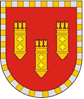 Администрация Алатырского районаЧувашской РеспубликиПОСТАНОВЛЕНИЕ28.03.2022 № 117г. АлатырьУлатӑр район администрацийӗ Чӑваш РеспубликинЙЫШĂНУ28.03.2022 № 117 Улатӑр г.№Наименование мероприятийСрок исполненияОтветственные исполнители1.Создание приемной, межведомственной комиссии по организации отдыха детей, их оздоровления и занятости в Алатырском районеМартАдминистрация Алатырского района2.Организация и обеспечение финансирования отдыха детей, их оздоровления и занятости в каникулярное времяМарт - августМежведомственная комиссия, финансовый отдел, управление образования администрации Алатырского района3.Ведение реестра заявок в автоматизированной системе по сбору, учету и обработке заявок  на приобретение путевок в загородные оздоровительные лагеряАпрель-майУправление образования администрации Алатырского района, общеобразовательные организации4.Составление ведение реестра организаций отдыха детей и их оздоровления;Март -апрельУправление образования администрации Алатырского района, общеобразовательные организации5.Прием заявлений  от родителей (законных представителей) о зачислении  детей  в пришкольные оздоровительные лагеря с дневным пребыванием детей и для приобретения путевок в загородные оздоровительные лагеряАпрель-майУправление образования администрации Алатырского района, общеобразовательные организации6.Подготовка материально- технической базы пришкольных оздоровительных лагерей с дневным пребыванием детей,  пищеблоков, систем водоснабжения и водоотведения, санитарного состояния территорий, проведение дератизационной и акарицидной обработки территорий и помещений пришкольных оздоровительных лагерей.Март-майУправление образования администрации Алатырского района, общеобразовательные организации7.Комплектование пришкольных оздоровительных лагерей с дневным пребыванием детей педагогическими кадрами, работниками общественного питания и другим квалифицированным персоналомМарт-апрель Общеобразовательные организации, управление образования администрации Алатырского района8.Закрепление медицинских работников за  пришкольными оздоровительными лагерями с дневным пребыванием детей, а также обеспечение их необходимыми медицинскими лекарственными препаратамиАпрельБУ ЧР «ЦРБ Алатырского района» Министерства здравоохранения Чувашской Республики 9.Создание условий для безопасного пребывания детей в пришкольных оздоровительных лагерях с дневным пребыванием детей и соблюдение санитарно-эпидемиологических, противопожарных требований к их устройству и содержанию.Май - июньУправление образования администрации района, общеобразовательные организации,  БУ ЧР «ЦРБ Алатырского района» Министерства здравоохранения Чувашской Республики.  Территориальный отдел управления Федеральной службы по надзору в сфере защиты прав потребителей и благополучия человека по Чувашской Республике  Чувашии в г.Шумерля (по согласованию), ОНД и профилактической работы по г. Алатырь, Алатырскому и Порецкому районам УНД и профилактической работы Главного управления МЧС России по Чувашской Республике. 10.Проведение профилактических медицинских осмотров, вакцинопрофилактики персонала, направляемого для работы в пришкольные оздоровительные лагеря с дневным пребыванием детей.Март-май Общеобразовательные организации, БУ ЧР «ЦРБ Алатырского района» Министерства здравоохранения Чувашской Республики 11.Проведение мониторинга среди детей  по выявлению их интересов и способностей, формирование профильных лагерей с дневным пребыванием детей различной направленности с учетом результатов проведенных исследованийАпрель - Май Управление образования администрации Алатырского района, общеобразовательные организации.12.Обеспечение полноценного и рационального питания детей в соответствии с нормами питания в пришкольных  оздоровительных лагерях с дневным пребыванием детейМай - июньУправление образования администрации  Алатырского района, общеобразовательные организации.13.Создание надлежащих условий для проведения воспитательной и оздоровительной работы в пришкольных оздоровительных лагерях с дневным пребыванием детей, предусмотрев проведение мероприятий, направленных на профилактику алкоголизма, наркомании, табакокурения, правонарушений и безнадзорности несовершеннолетнихМай - июньУправление образования администрации Алатырского района, общеобразовательные организации, БУ ЧР «ЦРБ Алатырского района» Министерства здравоохранения Чувашской Республики,отделение ПДН ОУУП и ПДН МО МВД РФ «Алатырский» 14.Максимальный охват организованными формами отдыха и оздоровления несовершеннолетних, состоящих на профилактическом учете в отделении подразделения по делам несовершеннолетних  ОУУП и ПДН МО МВД РФ «Алатырский», КДН и ЗП,и детей, находящихся в трудной жизненной ситуации, детей-сирот и детей,  оставшихся без попечения родителей, детей, нуждающихся в социальной поддержкеМай - августМежведомственная комиссия, управление образования администрации Алатырского района, общеобразовательные организации, отделение ПДН ОУУП и ПДН МО МВД РФ «Алатырский», КДН и ЗП, бюджетное учреждение Чувашской Республики «Алатырский центр социального обслуживания населения» Министерства труда и социальной защиты Чувашской Республики (по согласованию), КУ «ЦЗН ЧР Министерства труда и социальной защиты Чувашской Республики (отдел по г. Алатырь). 15.Проведение муниципального этапа игр юнармейского движения «Зарница» и «Орлёнок», участие в финальных играхМай - июнь Межведомственная комиссия, финансовый отдел, управление образования  администрации Алатырского района.16.Организация для детей походов, экскурсий, выездов в другие регионыИюнь - августОбщеобразовательные организации17.Участие учреждений культуры, спорта и дополнительного образования в организации работы с детьми в период каникул  через массовое привлечение детей к творческим, физкультурно-оздоровительным и спортивно-массовым мероприятиямИюнь - августУправление образования, сектор   культуры, по делам национальностей и спорта администрации  Алатырского района.18.Создание системы оперативной связи по информированию правоохранительныхорганов и межведомственной комиссии по организации отдыха детей, их оздоровления изанятости в Алатырском районе о чрезвычайных ситуациях в пришкольных оздоровительных лагерях с дневным пребыванием детейМай - июньУправление образования администрации Алатырского района, общеобразовательные организации.19.Публикации в общественно-политической газете «Алатырские вести», в муниципальной газете, на сайтах управления образования, общеобразовательных организаций по вопросам организации отдыха детей, их оздоровления и занятостиМай-августМежведомственная комиссия, управление образования администрации Алатырского района, общеобразовательные организации.№Наименование мероприятияСрок исполненияОтветственный 1. Мероприятия1. Мероприятия1. Мероприятия1. Мероприятия1.1.Организационное заседание межведомственной комиссии по по вопросам организации отдыха и оздоровления детей в  Алатырском районе в 2022 году (далее – Комиссия) Март Комиссия1.2.Заседания Комиссии «О ходе 
подготовки к летней оздоровительной 
кампании 2022 года»Апрель, майКомиссия1.3.Заседания Комиссии «О ходе 
летней оздоровительной 
кампании 2022года» Июнь, июльКомиссия1.4.Заседание Комиссии «Об итогах 
отдыха детей,  их оздоровления и занятости  летом 2022 года»СентябрьКомиссия1.5.Заседания КомиссииПо мере 
необходимостиКомиссия2. Семинары, совещания2. Семинары, совещания2. Семинары, совещания2. Семинары, совещания2.1.Совещание директоров  и заместителей директоров по воспитательной работе общеобразовательных учреждений 
«Об организации летней оздоровительной кампании 
2022 года»  Март - апрельУправление образования2.2.Семинар для заместителей 
директоров школ по 
воспитательной работе: «О ходе подготовки и организации летнего отдыха детей, их оздоровления и занятости в 2022 году»Апрель - майУправление образования2.3.Семинар для начальников  оздоровительных лагерей с дневным пребыванием детейАпрельУправление образования2.4.Совещание предпринимателей-поставщиков продуктов питания в оздоровительные лагеря с дневным пребыванием детейАпрельКомиссия3. Подготовка оздоровительной  кампании3. Подготовка оздоровительной  кампании3. Подготовка оздоровительной  кампании3. Подготовка оздоровительной  кампании3.1.Прием  оздоровительных лагерей с дневным пребыванием детейАпрель - майКомиссия3.2.Организация работы по приобретению и распределению путевок в загородные оздоровительные лагеряМарт-августКомиссия, управление образования4. Разработка нормативных документов, подготовка отчетности4. Разработка нормативных документов, подготовка отчетности4. Разработка нормативных документов, подготовка отчетности4. Разработка нормативных документов, подготовка отчетности4.1.Разработка и согласование приказа управления образования «Об открытии оздоровительных лагерей с дневным пребыванием детей в 2022 году»,
проекта   постановления «Об организации 
отдыха детей, их оздоровления и 
занятости в Алатырском районе в 2022 году»Март-апрельКомиссия4.2.Подготовка отчетности по организации, по итогам отдыха детей, их оздоровления и занятостиМарт-сентябрьКомиссия, управление образования 5. Взаимодействие со средствами массовой информации 5. Взаимодействие со средствами массовой информации 5. Взаимодействие со средствами массовой информации 5. Взаимодействие со средствами массовой информации5.1.Создание баннера «Лето-2022» на сайтах управления образования, общеобразовательных учреждений Март-майУправление образования, Комиссия5.2.Пополнение баннера «Лето-2022» новостями, информациями по вопросам организации отдыха детей, их оздоровления и занятостиИюнь-августУправление образования, Комиссия, общеобразовательные учреждения5.3.Освещение мероприятий по организации отдыха детей, их оздоровления и  
занятости в летнее время в Алатырском районе  на сайтах администрации района, управления образования, образовательных учреждениях района. А также в социальной сети «ВКонтакте» в группе «#ЛюбиЧувашию #Алатырскийрайон». Публикации в общественно-политической  газете «Алатырские вести».В течение 
летней 
оздоровительной
кампанииУправление образования, Комиссия, общеобразовательные учреждения 